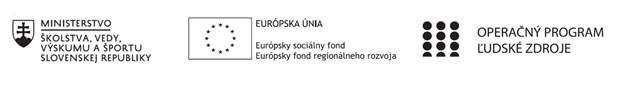 Správa o činnosti pedagogického klubu Príloha:Prezenčná listina zo stretnutia pedagogického klubuPríloha správy o činnosti pedagogického klubu                                                                                             PREZENČNÁ LISTINAMiesto konania stretnutia: ZŠ Sama CambelaDátum konania stretnutia: .....14.01.2020........Trvanie stretnutia: ...14, 00 – 17,00 hod......Zoznam účastníkov/členov pedagogického klubu:Meno prizvaných odborníkov/iných účastníkov, ktorí nie sú členmi pedagogického klubu  a podpis/y:Prioritná osVzdelávanieŠpecifický cieľ1.1.1 Zvýšiť inkluzívnosť a rovnaký prístup ku kvalitnému vzdelávaniu a zlepšiť výsledky a kompetencie detí a žiakovPrijímateľZákladná škola Sama Cambela, Školská 14, 976 13 Slovenská ĽupčaNázov projektuZvýšenie kvality vzdelávania na ZŠ Sama Cambela v Slovenskej ĽupčiKód projektu  ITMS2014+312011R070Názov pedagogického klubu 5.6.2. Pedagogický klub - čitateľské dielne s písomným výstupomDátum stretnutia  pedagogického klubu14.01. 2020Miesto stretnutia  pedagogického klubuZŠ Sama Cambela, Slovenská ĽupčaMeno koordinátora pedagogického klubuMgr. Marcela KramcováOdkaz na webové sídlo zverejnenej správyhttp://www.zsslovlupca.edu.sk/Manažérske zhrnutie:Realizáciou prieskumu o čitateľských návykoch žiakov 4. – 8. ročníka našej ZŠ sme chceli zistiť východiskový stav, ako často deti čítajú, koľko času venujú čítaniu, aké žánre preferujú, prečo čítajú/nečítajú knihy, či majú doma knihy, ako často a od koho knihy dostávajú a ich názory na čítanie. Tento dotazník žiakom ponúkneme opäť na konci realizácie projektu, aby sme zistili, či realizáciou predmetu čitateľské dielne v 5., 7. a 9. ročníku došlo k zmene postojov v prospech kladného vzťahu k čítaniu. Kľúčové slová:Čitateľský návyk, názor, žáner, dotazníkHlavné body, témy stretnutia, zhrnutie priebehu stretnutia: V úvode stretnutia členovia klubu diskutovali o svojich skúsenostiach z vyučovania literatúry v oblasti záujmu žiakov o mimočítankové čítanie. V niektorých triedach sú žiaci, ktorí radi čítajú a prezentujú prečítané knihy pred triedou. Nemáme zavedené požívanie čitateľských denníkov,  respektíve záznamov o prečítaných knihách, pretože podľa našich skúseností to žiakov skôr odrádzalo od čítania a kopírovali si to z internetu. Projekt realizujeme preto, aby sme žiakov k čítaniu pritiahli inými netradičnými spôsobmi (čitateľské tvorivé dielne, nákup moderných kníh, ktoré budú mať žiaci k dispozícii v triedach, burza kníh...)Inšpirovali sme sa podobnými prieskumami o čitateľských návykoch. Link dostupný na týchto adresách: http://www.sakba.sk/dokumenty/2011/citanie-mladeze.pdfhttp://www.infolib.sk/files/citajme_si/citanie-mladeze-vyskum.pdfhttps://www.trojversie.sk/2014/12/velky-citatelsky-prieskum-1-demografia/Zostavili sme dotazník s 21 položkami, ktoré sme spracovali formou online google dotazníka. https://forms.gle/49omGsPtPX7BwhUi6Zaujímalo nás: koľko času venujú čítaniu kníh za deň, kedy naposledy čítali knihu, prečo čítajú knihy, prečo nečítajú knihy, či majú doma knihy a ak áno, tak koľko, či dostávajú od rodičov, príbuzných a kamarátov knihy, kto im v detstve čítaval z kníh a aké majú na to spomienky,aké sú ich názory na tieto výroky: čítanie kníh je dobrá zábava, je len málo dobrých kníh, dobrých kníh je veľa, ale je ťažké si z nich vybrať, rodičia ma nútia do čítania, v knihách je veľa zaujímavého a múdreho, na internete je viac informácií ako v knihách, kto číta veľa kníh, je múdrejší, v školských dňoch nemám na nič iné okrem školy čas, obrázky si v knihe pozriem rád, ale čítanie je zdĺhavé, neuznávam spolužiakov, ktorí čítajú veľa kníh. v závere dotazníka sme uviedli ponuku 12 žánrov kníh a mali si vybrať, ktoré tri by si z nich vybrali.  Závery a odporúčania:Výstup z tohto stretnutia pedagogického klubu je dotazník dostupný na   https://forms.gle/49omGsPtPX7BwhUi6. Bude sa realizovať na hodinách informatiky v období od 15. do 24.1. Prieskum v ročníkoch 4. – 8. sme realizovali preto, lebo títo žiaci v priebehu dvojročného trvania projektu absolvujú jednu hodinu čitateľských dielní týždenne. Prieskum sa zopakuje v máji 2021, t.j. na budúci školský rok a výsledky sa porovnajú. Výsledky budú mať výpovednú hodnotu aj pre všetkých učiteľov slovenského jazyka na našej škole a budú ich môcť aplikovať vo vyučovaní slovenského jazyk a literatúry. Pracovný list bude súčasťou Písomného výstupu pedagogického klubu Čitateľské dielne v januári 2020.Vypracoval (meno, priezvisko)Mgr. Marcel HlaváčDátum14.01.2020Podpis............................Schválil (meno, priezvisko)............................Dátum15. 01. 2020..Podpis............................Prioritná os:VzdelávanieŠpecifický cieľ:1.1.1 Zvýšiť inkluzívnosť a rovnaký prístup ku kvalitnému vzdelávaniu a zlepšiť výsledky a kompetencie detí a žiakovPrijímateľ:Základná škola Sama Cambela, Školská 14, 976 13 Slovenská ĽupčaNázov projektu:Zvýšenie kvality vzdelávania na ZŠ Sama Cambela v Slovenskej ĽupčiKód ITMS projektu:312011R070Názov pedagogického klubu:5.6.2. Pedagogický klub - čitateľské dielne s písomným výstupomč.Meno a priezviskoPodpisInštitúcia1.Mgr. Marcel HlaváčZŠ Sama Cambela2.PhDr. Jana JamriškováZŠ Sama Cambela3.Mgr. Marcela KramcováZŠ Sama Cambelač.Meno a priezviskoPodpisInštitúcia